一般社団法人ドローン普及協会・ドローン操縦者養成講座申し込み　及び　会員入会申込書私は、ドローン操縦者養成講座を申し込みすると共に、一般社団法人ドローン普及協会の活動理念に賛同し、会員規約に基づき、入会を申請致します。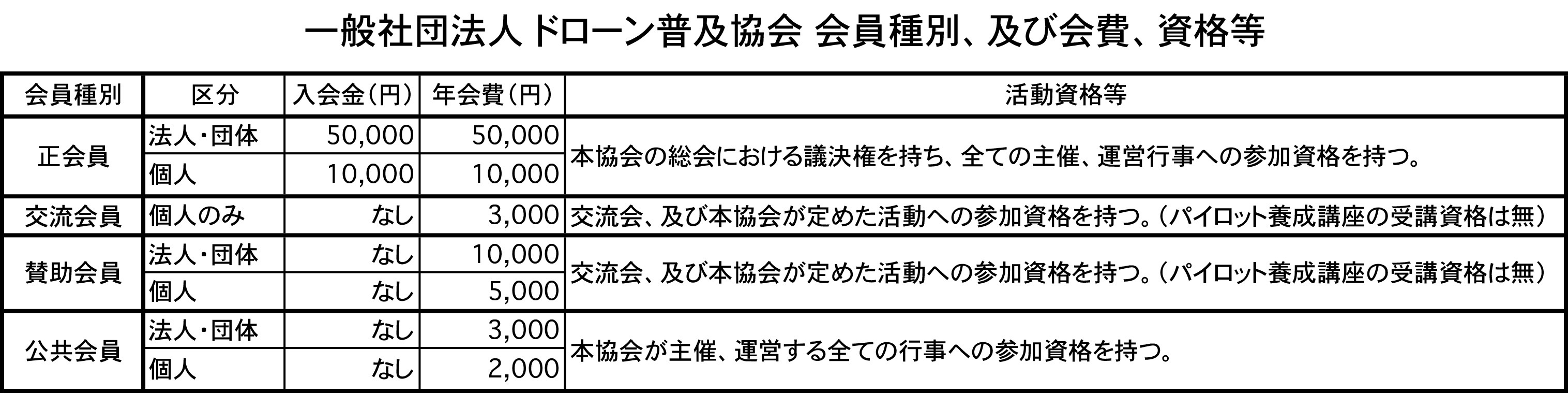 申請日　　　　　年　　　月　　　日　入会申し込み、及び講習参加申し込みに関する記載事項※【個人情報の取扱いについて】本申込書に記入していただいた個人情報は、個人情報保護法及び関連法令に基づき適正に管理、保護し、目的以外の利用や第三者への情報提供は行いません。会員区分正会員交流会員交流会員交流会員賛助会員賛助会員賛助会員公共会員申込会員種別法人法人団体団体団体団体個人個人フリガナ氏名又は法人名フリガナ申込代表者(法人、団体のみ)フリガナ住所〒〒〒〒〒〒〒〒電話番号携帯電話携帯電話メールアドレスドローンに関する項目ドローンに関する項目ドローンに関する項目ドローンに関する項目ドローンに関する項目現在、ドローンを所有している□　所有している□　所有している□　所有していない□　所有していない所有している機体１）２）２）３）所有している機体４）５）５）６）操作歴(ラジコンヘリ等の経歴も含む)年　　年　　年　　年　　操作に関する免許の有無有有無無免許の種類１）２）２）３）免許の種類４）５）５）例）陸上3級特殊、等現在の業務としての使用の有無有有無無現在の使用職種例）測量、映像撮影、等今後使用を予定している職種